Załącznik nr 2 do Regulaminu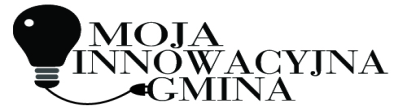 KARTA OCENYGMINA: …………………………… Data i czytelny podpis   …………………………………………………. POZYCJA 
Z FORMULARZA ZGŁOSZENIOWEGO PODLEGAJĄCA OCENIEPOZYCJA 
Z FORMULARZA ZGŁOSZENIOWEGO PODLEGAJĄCA OCENIEKRYTERIUMMAX. ILOŚĆ PUNKTÓW MOŻLIWYCH DO UZYSKANIAILOŚĆ UZYSKANYCH PUNKTÓW Innowacyjność przedsięwzięcia Innowacyjność przedsięwzięcia Innowacyjność przedsięwzięcia Innowacyjność przedsięwzięcia Innowacyjność przedsięwzięcia41 pkt – w przypadku realizacji przez jednostkę podległą gminie2 pkt – w przypadku samodzielnej realizacji4 pkt – w przypadku realizacji przez gminę wspólnie z innymi jednostkami działającymi na terenie gminy i nie podlegającymi gminie1 pkt – w przypadku realizacji przez jednostkę podległą gminie2 pkt – w przypadku samodzielnej realizacji4 pkt – w przypadku realizacji przez gminę wspólnie z innymi jednostkami działającymi na terenie gminy i nie podlegającymi gminie451 pkt – zewnętrzne źródła finansowania (dotacja)2 pkt – środki własne gminy bądź jednostki podległej3 pkt – środki wspólne gminy i partnerów5 pkt – partnerstwo publiczno-prywatne1 pkt – zewnętrzne źródła finansowania (dotacja)2 pkt – środki własne gminy bądź jednostki podległej3 pkt – środki wspólne gminy i partnerów5 pkt – partnerstwo publiczno-prywatne57Najwyżej punktowane są przedsięwzięcia w pełni zgodne z celem strategicznym „Strategii Badań i Innowacyjności (RIS3). Od absorpcji do rezultatów - jak pobudzić potencjał województwa świętokrzyskiego 2014-2020+".Najwyżej punktowane są przedsięwzięcia w pełni zgodne z celem strategicznym „Strategii Badań i Innowacyjności (RIS3). Od absorpcji do rezultatów - jak pobudzić potencjał województwa świętokrzyskiego 2014-2020+".58, 9, 10Najwyżej punktowane są innowacyjne działania/inicjatywy dedykowane przedsiębiorcom (obecnym i przyszłym), których rezultaty są trwałe.Najwyżej punktowane są innowacyjne działania/inicjatywy dedykowane przedsiębiorcom (obecnym i przyszłym), których rezultaty są trwałe.1011Najwyżej punktowane są innowacyjne działania/inicjatywy, mające istotny wpływ na politykę rozwojową gminy oraz tworzenie nowych miejsc pracy.Najwyżej punktowane są innowacyjne działania/inicjatywy, mające istotny wpływ na politykę rozwojową gminy oraz tworzenie nowych miejsc pracy.10Możliwość adaptacji założeń/wyników przedsięwzięcia w innych gminach Możliwość adaptacji założeń/wyników przedsięwzięcia w innych gminach Możliwość adaptacji założeń/wyników przedsięwzięcia w innych gminach Możliwość adaptacji założeń/wyników przedsięwzięcia w innych gminach Możliwość adaptacji założeń/wyników przedsięwzięcia w innych gminach 122 pkt – niska możliwość adaptacji 4 pkt – możliwość adaptacji pod warunkiem uruchomienia znacznych środków finansowych 6 pkt – szybka możliwość adaptacji w innych jst, niewymagająca zaangażowania znacznych nakładów finansowych2 pkt – niska możliwość adaptacji 4 pkt – możliwość adaptacji pod warunkiem uruchomienia znacznych środków finansowych 6 pkt – szybka możliwość adaptacji w innych jst, niewymagająca zaangażowania znacznych nakładów finansowych6Potencjał rozwojowy gminy Potencjał rozwojowy gminy Potencjał rozwojowy gminy Potencjał rozwojowy gminy Potencjał rozwojowy gminy 14Najwyżej punktowane są koncepcje, związane bezpośrednio
z kreatywnym, innowacyjnym i przedsiębiorczym rozwojem gminy oraz zgodne ze „Strategią Badań i Innowacyjności (RIS3). Od absorpcji do rezultatów - jak pobudzić potencjał województwa świętokrzyskiego 2014-2020+".Najwyżej punktowane są koncepcje, związane bezpośrednio
z kreatywnym, innowacyjnym i przedsiębiorczym rozwojem gminy oraz zgodne ze „Strategią Badań i Innowacyjności (RIS3). Od absorpcji do rezultatów - jak pobudzić potencjał województwa świętokrzyskiego 2014-2020+".10Łączna suma punktówŁączna suma punktówŁączna suma punktówŁączna suma punktów           /50